городской округ город Дивногорск, Красноярский край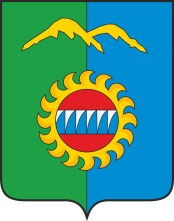 Дивногорский городской Совет депутатовР Е Ш Е Н И Е___ . ___ .2022		                              г. Дивногорск         № ___–____– ГСОб  утверждении перечня имущества, предлагаемого к передаче из государственной собственности Красноярского края в собственность городского округа город ДивногорскВ соответствии с  п. 1, 4 ст. 4.1 Закона Красноярского края от 05.06.2008 № 5-1732 «О порядке безвозмездной передачи в муниципальную собственность имущества, находящегося в государственной собственности края, и безвозмездного приема имущества, находящегося в муниципальной собственности, в государственную собственность края», п. 1, пп. 2 п. 2 ст. 8 Положения о порядке управления и распоряжения муниципальным имуществом муниципального образования город Дивногорск, утвержденного  решением Дивногорского городского Совета депутатов Красноярского края от 24.03.2011 № 12-76-ГС, пп. 5 п. 1 ст. 26, п. 1 ст. 57 Устава муниципального образования город Дивногорска,  на основании предложения Министерства образования Красноярского края от 03.10.2022 № 75-12386 «О принятии в муниципальную собственность школьных автобусов», Дивногорский городской Совет депутатов РЕШИЛ:         1.	Утвердить перечень имущества, предлагаемого к передаче из государственной собственности Красноярского края в собственность муниципального образования город Дивногорск Красноярского края, согласно приложению. 2.	Контроль за исполнением настоящего решения возложить                      на постоянную комиссию по экономической политике, бюджету, налогам            и собственности (Заянчуковский А.В.).Настоящее решение вступает в силу со дня подписания.Глава города                                                                                   С.И. ЕгоровПредседатель Дивногорскогогородского Совета депутатов                                                     Ю.И. МурашовПриложение к решению Дивногорского городского Совета депутатов 	от ___________ 2022 № _______-ГСПеречень имущества,предлагаемого к передаче из государственной собственности Красноярского края в собственность муниципального образования город ДивногорскПояснительная записка к проекту решенияВ соответствии с п. 1,4, ст. 4.1 Закона Красноярского края от 05.06.2008 № 5-1732 «О порядке безвозмездной передачи в муниципальную собственность имущества, находящегося в государственной собственности края, и безвозмездного приема имущества, находящегося в муниципальной собственности, в государственную собственность края» Главе города Дивногорска от Министерства образования Красноярского края от 03.10.2022 № 75-12386 «О принятии в муниципальную собственность школьных автобусов» в рамках реализации государственной программы «Развитие образования».Согласно пп. 2 п. 2 ст. 8 Положения о порядке управления                               и распоряжения муниципальным имуществом муниципального образования город Дивногорск, утвержденного решением Дивногорского городского Совета депутатов Красноярского края от 24.03.2011 № 12-76-ГС, полномочия по утверждению перечней объектов собственности Красноярского края, предлагаемых к передаче в муниципальную собственность, принадлежат Дивногорскому городскому Совету депутатов Красноярского края.В связи с вышеизложенным, предлагаю принять решение об утверждении перечня имущества, предлагаемого к передаче из государственной собственности Красноярского края в собственность муниципального образования город Дивногорск. Руководитель КОГДУМИиЗО                                                   Е.В. Бахмацкая№ п/пНаимено-вание имуществаНомер выписки из электронного ПТСИндивидуальные характеристикиКол-во, шт.Балансовая стоимость, руб.1234561Специальный автобус для перевозки детей164301049592559Модель: ГАЗ-322171, 
VIN: X96322171N0950297,
двигатель: A27500N0800794
кузов: 322121N0660899,
цвет: желтый,год выпуска: 202213 050 450,00ИтогоИтогоИтогоИтого13 050 450,00